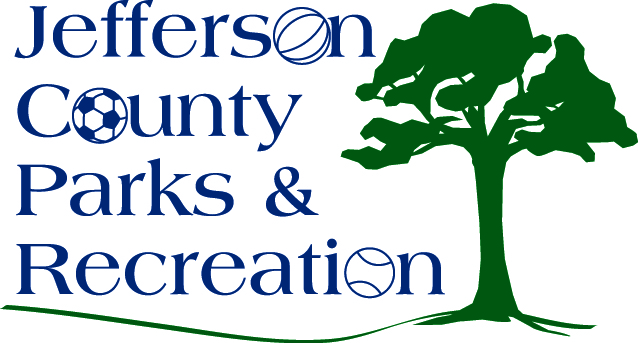 Call to Order				 Roll CallApproval of MinutesTreasurer’s ReportDirector’s ReportStanding Committee ReportsExecutiveFinanceInfrastructureOperationsAuditUnfinished BusinessOld Business New BusinessUpdates, discussion and possible action on updated park/personnel policies regarding COVID-19.Discussion and possible action on 2020 Levitt Amp Summer Concert Series.Discussion and possible action on land acquisition (Possible executive session).Adjournment